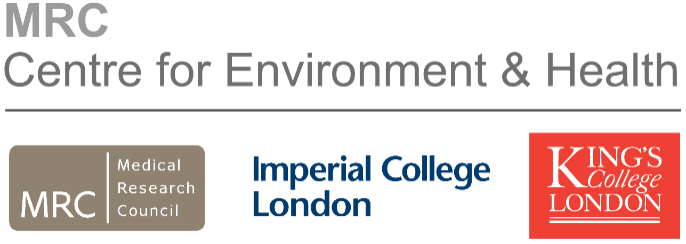 Training Programme Annual Meeting

Wednesday 04 December 201912:30 to 17:00King’s College London, Waterloo campusRoom G73 Franklin-Wilkins BuildingPosters and Refreshments: Room 1.11
12:30 – 13:15	Buffet lunch - Room 1.11				Presentations – Room G.7313:15 – 13:30	Welcome and introduction to the MRC Centre Training ProgrammeDr Fred Piel, MRC Centre Training Programme Coordinator 13:30 – 13:45	Researchers’ Society – overview of planned activitiesMs Aina Roca-Barceló, EBS-ICL
Ms Annalisa Sheehan, ERG-KCLSession 1: Chaired by Annalisa Sheehan and Oliver Robinson13:45 – 14:00	Is deprivation explaining life expectancy differences? A study on local authorities in EnglandAreti Boulieri, EBS-ICL (early-career fellow)
14:00 – 14:15	Mendelian Randomisation Study on Causality Between Attention Deficit Hyperactivity Disorder and Obesity-Related TraitsVille Karhunen, EBS-ICL (early-career fellow)14:15 – 14:30	Identification of illegal threat manufacturing activity via wastewater markers, ThreatMARKKelvin Ng, ERG-KCL (early-career fellow)14:30 – 15:30	Poster session – Room 1.11		Tea and coffee break 				Presentations (cont.) – Room G.7315:30 – 16:00	MRC fellowships – what we offer and how to be successfulInvited speaker – Dr Barbara Haenzi, Programme manager, MRC, UKRI Session 2: Chaired by Aina Roca-Barceló and Stephanie Wright16:00 – 16:15	A joint Bayesian space-time model to integrate spatially misaligned air pollution data in R-INLAChiara Forlani, EBS-ICL (PhD student)16:15 – 16:30	Airborne microplastics: A class of emerging airborne particulates		Joseph Levermore, ERG-KCL (PhD student)16:30 – 16:45	Studies on agricultural exposure and respiratory healthJate Ratanachina, NHLI-ICL (PhD student)16:45 – 17:00	Closing remarks and prize announcements	Prof. Paul Elliott and Prof. Frank Kelly
MRC Centre Director and Deputy Director17:00 – 17:30	Tea and coffee break - Room 1.1117:30 – 	Researchers’ Society Christmas GalaPoster PresentationsMeasuring and modelling noise pollution in Accra, Ghana – Sierra Clark, Department of Epidemiology and Biostatistics, Imperial College LondonA novel approach to quantify non-road mobile machinery emissions from London – Carl Desouza, Environmental Research Group, King’s College LondonInvestigating the aryl hydrocarbon receptor as the molecular pivot regulating inflammatory responses to air pollution – Drew Glencross, Environmental Research Group, King’s College LondonChronic Kidney Disease of undetermined cause (CKDu), an emerging disease in developing nations: a Malawian geographical study with focus on potable water sources – Sophie Hamilton, Department of Epidemiology and Biostatistics, Imperial College LondonSolving the impact of sample matrix on trace explosives detection: a Lego®-inspired approach to sample preparation – Rachel Irlam, Environmental Research Group, King’s College London, King’s College LondonChange in population mean body-mass index accounts for the majority of worldwide decline in underweight and increase in obesity – Nia Iurilli, Department of Epidemiology and Biostatistics, Imperial College LondonMRI-predicted brain ageing associates with cardiometabolic and brain disorders; a deep learning approach – Arinbjörn Kolbeinsson, Department of Epidemiology and Biostatistics, Imperial College LondonProfessional Drivers Exposure to Black Carbon in London, The Diesel Exposure Mitigation Study (DEMiSt) – Shanon Lim, Environmental Research Group, King’s College LondonThe effect of distance from specialist health centre on disease severity in cystic fibrosis in the UK – Olivia Murrin, Department of Epidemiology and Biostatistics, Imperial College LondonInvestigating associations between air pollution and the severity of cystic fibrosis in Great Britain – Muhammad Saleem Khan, Department of Epidemiology and Biostatistics, Imperial College LondonGeospatial estimation of Non-Exhaust Emissions using remote earth observation – Annalisa Sheehan, Environmental Research Group, King’s College LondonSpatiotemporal air pollution models for national-scale health analysis – Weiyi Wang, Department of Epidemiology and Biostatistics, Imperial College LondonNovel exposure estimation for assessing the effects oflong-term exposure to pollutants in cohort studies – Dylan Wood, Environmental Research Group, King’s College LondonThe effectiveness of residential fuel switching policy on household energy use and behaviour change in rural Beijing – Bingling Zhou, Environmental Research Group, King’s College London